Data i signatura  Destinació:  Càtedra Nova Transició Verda – Palau de Cerveró (plaça de Cisneros, 4  46003 – València)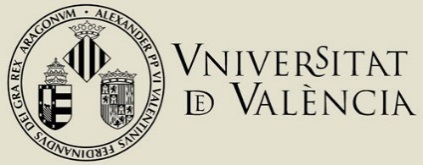 ANNEX IIExp.1DADES IDENTIFICATIVESDADES IDENTIFICATIVESDADES IDENTIFICATIVESDADES IDENTIFICATIVESNom i cognomsNom i cognomsAdreçaAdreçaAdreça electrònicaAdreça electrònicaTelèfonLa sol·licitud ha d’anar acompanyada de la documentació següent:a. Una còpia digital del TFM en format PDF.b. Un certificat de la nota obtinguda en la seua defensa (excepte estudiants de la Universitat de València).La sol·licitud ha d’anar acompanyada de la documentació següent:a. Una còpia digital del TFM en format PDF.b. Un certificat de la nota obtinguda en la seua defensa (excepte estudiants de la Universitat de València).La sol·licitud ha d’anar acompanyada de la documentació següent:a. Una còpia digital del TFM en format PDF.b. Un certificat de la nota obtinguda en la seua defensa (excepte estudiants de la Universitat de València).La sol·licitud ha d’anar acompanyada de la documentació següent:a. Una còpia digital del TFM en format PDF.b. Un certificat de la nota obtinguda en la seua defensa (excepte estudiants de la Universitat de València).La sol·licitud ha d’anar acompanyada de la documentació següent:a. Una còpia digital del TFM en format PDF.b. Un certificat de la nota obtinguda en la seua defensa (excepte estudiants de la Universitat de València).2LOPDLes dades personals subministrades en aquesta convocatòria s’incorporaran als sistemes d’informació de la  Universitat de València escaients a fi de gestionar i tramitar les sol·licituds d’acord amb el que estableix la Llei 38/2003, de 17 de novembre, general de subvencions.Les persones que proporcionen dades tenen dret a sol·licitar al responsable del tractament l’accés a les seues dades personals, i la seua rectificació o supressió, o la limitació del seu tractament, o a oposar-se al tractament, així com el dret a la portabilitat de les dades. Les persones interessades poden exercir aquests drets mitjançant l’enviament d’un correu electrònic adreçat a uvcatedres@uv.es, des d’adreces oficials de la Universitat de València, o bé mitjançant un escrit acompanyat de la còpia d’un document d’identitat i, si és el cas, de documentació acreditativa de la sol·licitud, adreçat al delegat de Protecció de Dades a la Universitat de València (edifici del Rectorat, av. de Blasco Ibáñez, 13, València – 46010  lopd@uv.es.Per a més informació sobre el tractament, es poden consultar les bases de la II Edició dels premis als millors treballs de final de màster “Transició verda en turisme. Cap a un turisme més sostenible» de la Càtedra Nova Transició Verda .Les dades personals subministrades en aquesta convocatòria s’incorporaran als sistemes d’informació de la  Universitat de València escaients a fi de gestionar i tramitar les sol·licituds d’acord amb el que estableix la Llei 38/2003, de 17 de novembre, general de subvencions.Les persones que proporcionen dades tenen dret a sol·licitar al responsable del tractament l’accés a les seues dades personals, i la seua rectificació o supressió, o la limitació del seu tractament, o a oposar-se al tractament, així com el dret a la portabilitat de les dades. Les persones interessades poden exercir aquests drets mitjançant l’enviament d’un correu electrònic adreçat a uvcatedres@uv.es, des d’adreces oficials de la Universitat de València, o bé mitjançant un escrit acompanyat de la còpia d’un document d’identitat i, si és el cas, de documentació acreditativa de la sol·licitud, adreçat al delegat de Protecció de Dades a la Universitat de València (edifici del Rectorat, av. de Blasco Ibáñez, 13, València – 46010  lopd@uv.es.Per a més informació sobre el tractament, es poden consultar les bases de la II Edició dels premis als millors treballs de final de màster “Transició verda en turisme. Cap a un turisme més sostenible» de la Càtedra Nova Transició Verda .